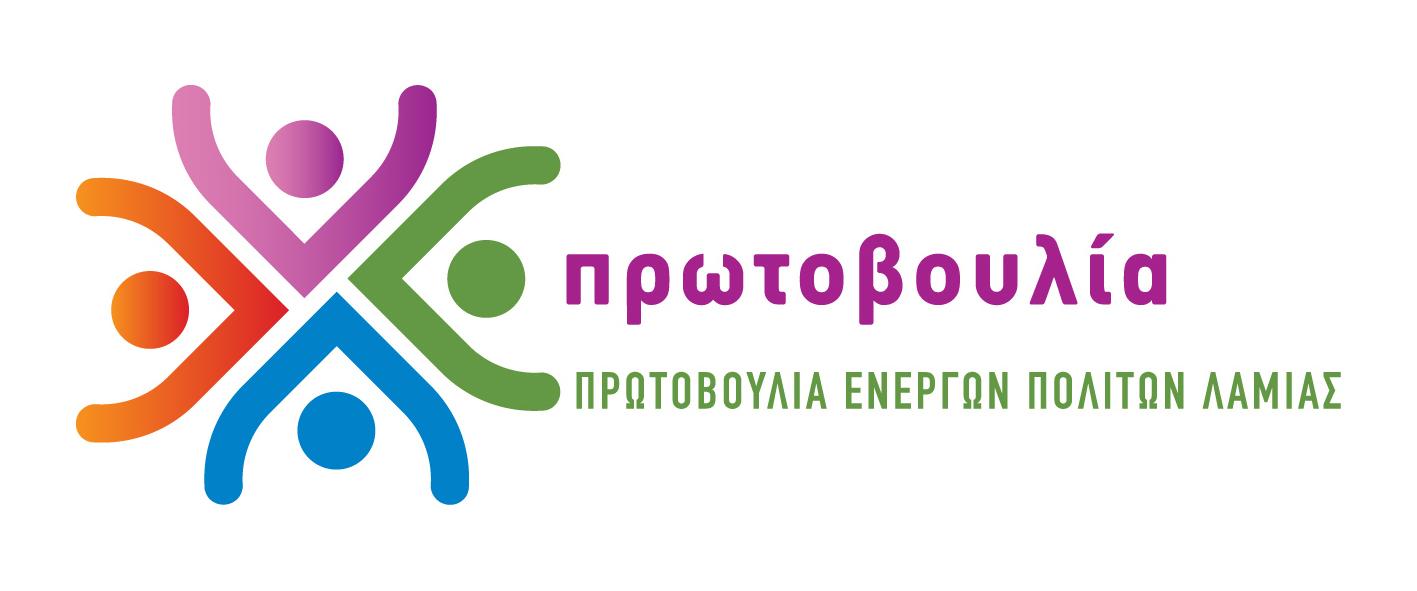 ΠΡΩΤΟΒΟΥΛΙΑ ΕΝΕΡΓΩΝ ΠΟΛΙΤΩΝ ΛΑΜΙΑΣΤαχ θυρίδα 142  35100 ΛαμίαΤηλ 2231045910  6932837696 6937378138http://www.pepla.gr – http://pepla.blogspot.com - info@pepla.grΕρώτηση για την λειτουργία των Αθλητικών Δημοτικών χώρων Λαμία 14 Δεκεμβρίου 2012 Κύριε ΠρόεδρεΘεωρώντας πως ο αθλητισμός αποτελεί αυτονόητο δικαίωμα όλων των δημοτών και της νεολαίας μας, παρατηρώντας την κακή κατάσταση στην οποία βρίσκονται οι αθλητικοί χώροι στην πόλη μας και γνωρίζοντας τη υποχρέωση της Δημοτικής Αρχής να παρέχει στους δημότες δωρεάν πρόσβαση σε όλους τους αθλητικούς χώρους και εγκαταστάσεις που ανήκουν στην περιουσία του Δήμου, χωρίς να υφίστανται αποκλεισμοί και η  λογική της αγοράς του κέρδους και των διακρίσεων, σας ερωτάμε:Υπάρχει Κανονισμός Διαχείρισης και  Λειτουργίας Αθλητικών Εγκαταστάσεων και αν ναι αυτός τηρείται;Υπάρχουν ελεύθερες ώρες στις δημοτικές εγκαταστάσεις για την υποστήριξη και προαγωγή του ατομικού και ομαδικού – λαϊκού αθλητισμού και την άθληση των δημοτών (ώρες κοινού);Πόσα είναι τα λειτουργικά έξοδα που επιβαρύνουν τα δημοτικά ταμεία από την λειτουργία των εγκαταστάσεων; (ηλεκτροφωτισμός, θέρμανση-πετρέλαιο με λίτρα ανά αθλητική εγκατάσταση, αποκατάσταση ζημιών, απασχόληση-υπερωριακή μισθοδοσία  προσωπικού του δήμου κλπ)           Επίσης ειδικότερα :Ποιος είναι ο τρόπος απολύμανσης του νερού του Δημοτικού Κολυμβητηρίου;Γίνονται μετρήσεις της ποιότητας του νερού, πόσο συχνά λαμβάνονται τα δείγματα, που ανακοινώνονται και ποιος έχει ορισθεί υπεύθυνος για αυτή την διαδικασία; Πως καθαρίζεται η πισίνα, πόσο συχνά και από ποιόν;Συντηρούνται οι χλοοτάπητες και αποκαθίστανται οι βλάβες του στίβου των γηπέδων και πόσο συχνά, ώστε να μην εγκυμονούνται κίνδυνοι για την ασφάλεια των αθλουμένων;Τι προτίθεστε να κάνετε για τον ευπρεπισμό του περιβάλλοντα χώρου των αθλητικών εγκαταστάσεων, που συχνά χρησιμοποιούνται ως χώροι αποθέσεως σκουπιδιών και παρκαρίσματος μεγάλων οχημάτων;Μέσα στην νέα οικονομική πραγματικότητα που βιώνουμε και με την καινούργια οργανωτική δομή του Καλλικρατικού πλέον Δήμου Λαμιέων πιστεύουμε πως πρέπει να επιδιωχθεί η εύρυθμη και αποτελεσματική λειτουργία όλων των δημοτικών αθλητικών εγκαταστάσεων με στόχο την πλήρη αξιοποίηση τους από τους δημότες.Σ’αυτό θα βοηθήσει η επικαιροποίηση και η εφαρμογή  Κανονισμού Διαχείρισης και  Λειτουργίας Αθλητικών Εγκαταστάσεων που μπορεί να ψηφισθεί από το Δημοτικό Συμβούλιο, αφού επεξεργαστεί και διαμορφωθεί στην Επιτροπή Ποιότητας Ζωής και την Επιτροπή Πολιτισμού-Αθλητισμού-Νεολαίας.Στασινός ΠαναγιώτηςΔημοτικός Σύμβουλος